JHOAMIE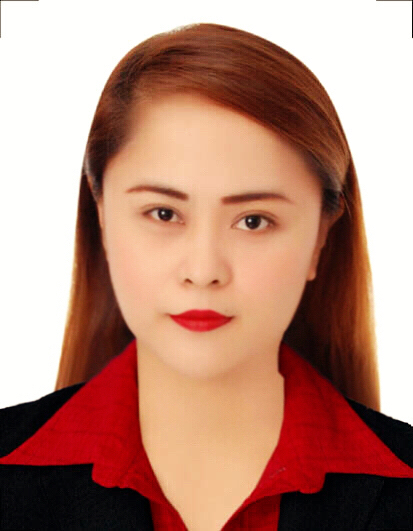 JHOAMIE.363981@2freemail.com 	 Career Objective:To attain a challenging and responsible career position in an established organization To contribute the best of my knowledge and efforts for my career To be a part of the team that excels in work towards the growth and success of the organization.WORK EXPERIENCE:Company: Boutique 1 Group LLC Position:   Sales Assistant (Fashion Luxury)Date of Employment: January 2015 to March 2016          Company: Binhendi Enterprises L.L.CPosition:   WaitressDate of Employment: November 2012 to November 2014Company: SM North Edsa Manila	Position:    Sales Assistant (Fashion 21)		Date of Employment:	October 2010 to October 2011Company :Robinsons Place ManilaPosition:    Sales associate (KAMISETA FASHION STORE )Date of Employment: (March 2008 to March 2010)Greeted customers and determined their needs and wantsDiscussed type, quality and number of merchandise required for purchaseRecommended merchandise based on individual requirementsAdvised customers on utilization and care of merchandiseProvided advice to clients regarding particular products or services• Explained the use and advantage of merchandise to customersAnswered customers’ queries and concerns            Company: L.A Café MalateAddress : Manila, Philippines	Position:    Cashier	Date of Employment: August 2007 to February 2008Company:    Traders Hotel ManilaAddress:       3001 Roxas Blvd., Pasay City, Philippines	Position:        Waitress	Date of Employment: June 2006 to June 2007Take orders from the customer for food or beverageCheck with customer to ensure that they are enjoying their meals and take action to correct any problemServe food or beverages to customers and prepare or serve specialty dishes at tables as required.Remove dishes and glasses from tables or counters, and take them to kitchen for cleaningEDUCATIONAL  ATTAINMENTPERSONAL INFORMATION	Date of Birth:		August 28, 1985	Place of Birth:		Pozorrubio Pangasinan,Phillippines            Nationality:                 Filipino	Civil Status:		Married	Religion:		Roman Catholic           Gender:                        Female	I do hereby declare that the above mentioned details are true and correct for the best of my knowledge and belief.								      2011 to 2012Culinary of Arts(Graduate)Major in “International Cuisine”St. Therese of the child Jesus Institute of Arts and Sciences, 1991 Taft Avenue cor. San Juan St. Pasay City2007 to 2008  Caregiver (Graduate)St. Augustine School of Nursing,Tan Bldg., J.P. Rizal cor. Pasong Tamo, Olympia, Makati City2002 to 2003MidwiferyLyceum Northwestern University,Dagupan City, Pangasinan